Scenariusz zajęć dla dzieci 5 i 6 letnich Temat: W przestrzeni kosmicznej Data: 13.04.2021r. Opracowanie: mgr Paulina Siara Cele:wyrabianie postawy proekologicznej;rozwijanie sprawności fizycznej; wzmacnianie więzi rodzinnych;doskonalenie umiejętności matematycznych.Cele operacyjne:Dziecko:wyjaśnia dlaczego należy dbać o Ziemię;aktywnie uczestniczy w zabawach ruchowych;wie co to jest Układ Słoneczny; nazywa planety; dodaje i odejmuje w zakresie 10. Kompetencje kluczowe Cyfrowe:kształtowanie umiejętności wykorzystywania narzędzi TIK w życiu codziennym;Językowe: doskonalenie umiejętności wypowiadania się pod względem logicznym 
i gramatycznym;  doskonalenie umiejętności porozumiewania się z rodzicamiMetody: słowna, czynna, oglądowa. Formy : indywidualna Środki dydaktyczne: kredki, monety, łyżki, pokrywki, klucze, kolorowe gazety, nożyczki, flamastry, bibuła, kartka z bloku ( zielona) , nagranie piosenki „Ziemia-wyspa zielona”, Realizacja: Dziecko wraz z rodzicem przygląda się obrazkowi przedstawiającemu Układ Słoneczny ( załącznik nr. 1). Rodzic czyta dziecku nazwy planet. Następnie pyta jak nazywa się pierwsza, druga, trzecia.... ósma planeta, licząc od Słońca. Rodzic wyjaśnia dziecku pojęcie Układ Słonecznych ( to Słońce i osiem krążących wokół niego planet.)  Słuchanie piosenki Ziemia – zielona wyspa (https://www.youtube.com/watch?v=-ZQTnkXpcCA ) Rozmowa rodzica z dzieckiem na temat tekstu piosenki, wypowiedzi dziecka o tym co można spotkać na Ziemi. Dlaczego powinniśmy o nią dbać i co można zrobić, aby była jeszcze piękniejsza. Start rakiety – zabawa orientacyjno – porządkowa. Rodzić odlicza: 10,9,8,7,6,5,4,3,2,1,0 . Podczas odliczanie dziecko rytmicznie klaszcze w dłonie 
z narastającą prędkością, następnie na wysokości brzucha rysuje spiralę ( maszyny zaczynają pracować ) , wydając dźwięk : Bzzz ( rakieta startuje) . Sstaaart – rytmicznie uderza dłońmi o uda, rakieta wystartowała- wyskakują w górę, wymachują ramionami do góry, wydają okrzyk: Hurra! Lot Rakiety- dziecko porusza się po  dywanie przy dźwiękach dowolnej melodii, przerwa w muzyce oznacza lądowanie. Rakieta – karta pracy. Dziecko wykonuje obliczenia, następnie koloruje obrazek według kodu ( załącznik nr. 2) Co to za dźwięk ?- zabawa słuchowa. Zadaniem dziecka jest rozpoznawanie odgłosów wydawanych przez poruszanie metalowymi przedmiotami np.. monetami, łyżkami, pokrywkami, kluczami. Rodzic demonstruje przedmioty, dziecko je nazywa i określa do czego służą. Próbuje w różny sposób wydobyć z nich dźwięk. Następnie dziecko odwraca się tyłem do rodzica,  jego zadaniem jest rozpoznanie przedmiotu wydającego dany dźwięk. Następuje zamiana ról. Wykonanie pracy plastycznej przedstawiającej naszą planetę. Dziecko wycina 
z kolorowych gazet elementy. Przykleja je na jasnozielonej kartce w kształcie koła. Następnie uzupełnia szczegóły flamastrami i kolorową bibułą. Wspólny taniec rodzica z dziećmi do piosenki Ziemia- wyspa zielona. Kolorowanie obrazka przedstawiającego astronautę lub dowolny obrazek o tematyce związanej z kosmosem ( załącznik nr.3) Podziękowanie dziecku za udział w zajęciach. Przybicie piątki, nagrodzenie dziecka. Załącznik nr.1 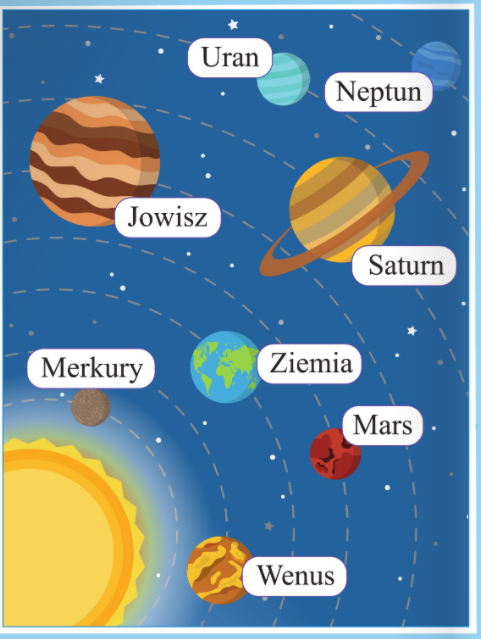 Załącznik nr. 2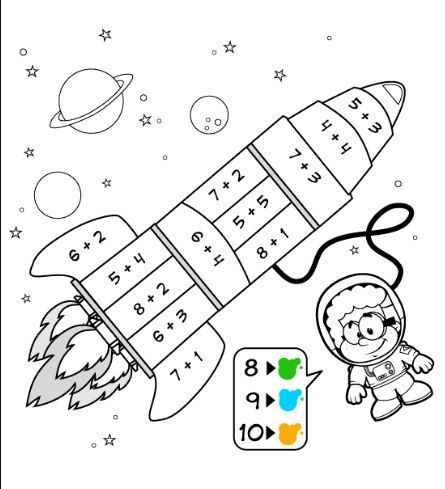 Załącznik nr.3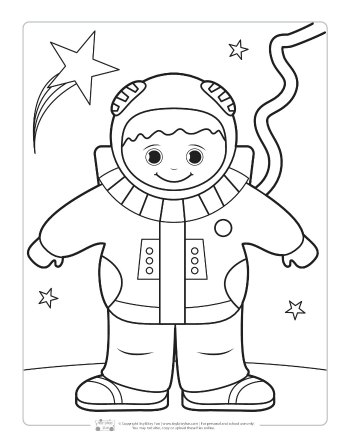 